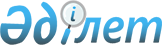 Қазақстан Республикасының Президентін, партиялық тізімдер бойынша сайланатын Қазақстан Республикасы Парламенті Мәжілісінің және мәслихаттарының депутаттарын, бірмандаттық аумақтық сайлау округтері бойынша сайланатын Қазақстан Республикасы Парламенті Мәжілісінің және мәслихаттарының депутаттарын, аудандық, облыстық маңызы бар қалалардың, ауылдардың, кенттердің, ауылдық округтердің әкімдерін сайлау жөніндегі дауыс беруге арналған сайлау бюллетендерінің нысанын бекіту туралыҚазақстан Республикасы Орталық сайлау комиссиясының 2018 жылғы 23 тамыздағы № 11/192 қаулысы. Қазақстан Республикасы Әділет министрлігінде 2018 жылғы 12 қыркүйекте № 17364 болып тіркелді.
      Ескерту. Қаулының тақырыбы жаңа редакцияда - ҚР Орталық сайлау комиссиясының 27.12.2022 № 132/627 (01.01.2023 бастап қолданысқа енгiзiледi) қаулысымен.
      "Қазақстан Республикасындағы сайлау туралы" Қазақстан Республикасының 1995 жылғы 28 қыркүйектегі Конституциялық заңының 12-бабы 6) тармақшасына сәйкес Қазақстан Республикасы Орталық сайлау комиссиясы ҚАУЛЫ ЕТЕДІ:
      1. Қоса беріліп отырған сайлау бойынша дауыс беруге арналған сайлау бюллетеньдерінің нысандары бекітілсін:
      1) осы қаулыға 1-қосышаға сәйкес Қазақстан Республикасы Президентінің;
      2) осы қаулыға 2-қосышаға сәйкес партиялық тізімдер бойынша сайланатын Қазақстан Республикасы Парламенті Мәжілісінің депутаттары;
      3) осы қаулыға 3-қосымшаға сәйкес бірмандаттық аумақтық сайлау округтері бойынша сайланатын Қазақстан Республикасы Парламенті Мәжілісінің депутаттарын;
      4) осы қаулыға 4-қосышаға сәйкес Қазақстан Республикасы мәслихаттарының депутаттары;
      5) осы қаулыға 5-қосымшаға сәйкес бірмандаттық аумақтық сайлау округтері бойынша сайланатын Қазақстан Республикасы мәслихаттарының депутаттарын;
      6) осы қаулыға 6-қосышаға сәйкес аудан, облыстық маңызы бар қала, аудандық маңызы бар қала, ауыл, кент, ауылдық округ әкімі.
      Ескерту. 1-тармақ жаңа редакцияда - ҚР Орталық сайлау комиссиясының 27.12.2022 № 132/627 (01.01.2023 бастап қолданысқа енгiзiледi) қаулысымен.


      2. Қазақстан Республикасы Орталық сайлау комиссиясының ұйымдастырушылық-құқықтық қамтамасыз ету бөлімі:
      1) осы қаулыны Қазақстан Республикасы Әділет министрлігінде мемлекеттік тіркеуді;
      2) осы қаулы Қазақстан Республикасы Әділет министрлігінде мемлекеттік тіркелген күнінен бастап күнтізбелік он күн ішінде оны қазақ және орыс тілдерінде Қазақстан Республикасы нормативтік құқықтық актілерінің Эталондық бақылау банкінде ресми жариялау және оған енгізу үшін Қазақстан Республикасы Әділет министрлігінің "Республикалық құқықтық ақпарат орталығы" шаруашылық жүргізу құқығындағы республикалық мемлекеттік кәсіпорнына жіберуді;
      3) осы қаулыны ресми жариялағаннан кейін Қазақстан Республикасы Орталық сайлау комиссиясының интернет-ресурсында орналастыруды қамтамасыз етсін.
      3. Осы қаулы алғаш рет ресми жарияланған күнінен бастап қолданысқа енгізіледі. Казақстан Республикасының Президентін сайлау жөніндегі дауыс беруге арналған САЙЛАУ БЮЛЛЕТЕНІ 20__ жылғы _____ ________________ (сайлау күні) ИЗБИРАТЕЛЬНЫЙ БЮЛЛЕТЕНЬ для голосования по выборам Президента Республики Казахстан _____ _________________ 20___ года (дата выборов)
      Ескерту. 1-қосымша жаңа редакцияда - ҚР Орталық сайлау комиссиясының 27.12.2022 № 132/627 (01.01.2023 бастап қолданысқа енгiзiледi) қаулысымен.
      Өзіңіз жақтап дауыс беретін кандидаттың тегінің оң жағындағы бос шаршыға не
      "Бәріне қарсымын" деген жолдың оң жағындағы шаршыға кез келген белгі қойыңыз
      Поставьте любую отметку в пустом квадрате справа от фамилий кандидата, за которого
      Вы голосуете, либо в квадрате справа от строки "Против всех"
      "Жақтап" дауыс беремін
      Голосую "За"
      Тегі, аты, әкесінің аты (болған кезде)
      Фамилия, имя, отчество (при наличии)
      __________________________________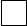 
      Тегі, аты, әкесінің аты (болған кезде)
      Фамилия, имя, отчество (при наличии)
      __________________________________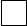 
      Тегі, аты, әкесінің аты (болған кезде)
      Фамилия, имя, отчество (при наличии)
      __________________________________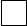 
      және т.б.
      _________________________________________ 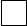 
      Бәріне қарсымын
      Против всех
      _________________________________________ 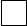 
      Ескертпе: Бюллетень берген комиссия мүшесі оған өз қолын қояды. Мынадай бюллетень: белгiленбеген үлгiдегi; тиісті сайлау комиссиясы мүшесiнiң қолы қойылмаған; бiр кандидаттан артық белгiленген; белгi қарындашпен қойылған, түзету немесе өзге де бұрмалау iздерi бар, сондай-ақ сайлаушылардың ерiк бiлдiруiн анықтау мүмкiн емес бюллетень жарамсыз деп танылады.
      Примечание: Член комиссии, выдавший бюллетень, ставит в нем свою подпись. Недействительным признается бюллетень: неустановленного образца; в котором отсутствует подпись члена соответствующей избирательной комиссии; в котором отмечено более одного кандидата; в котором отметка проставлена карандашом, носит следы подчистки или иного способа подделки, а также в котором невозможно определить волеизъявление избирателя. Партиялық тізімдер бойынша сайланатын Қазақстан Республикасы Парламенті Мәжілісінің депутаттарын сайлау жөніндегі дауыс беруге арналған САЙЛАУ БЮЛЛЕТЕНІ 20__ жылғы _____ ________________ (сайлау күні) ИЗБИРАТЕЛЬНЫЙ БЮЛЛЕТЕНЬ для голосования по выборам депутатов Мажилиса Парламента Республики Казахстан, избираемых по партийным спискам _____ _________________ 20___ года (дата выборов)
      Ескерту. 2-қосымша жаңа редакцияда - ҚР Орталық сайлау комиссиясының 27.12.2022 № 132/627 (01.01.2023 бастап қолданысқа енгiзiледi) қаулысымен.
      Өзіңіз жақтап дауыс беретін саяси партия атауының оң жағындағы бос шаршыға не "Бәріне қарсымын" деген жолдың оң жағындағы шаршыға белгі қойыңыз
      Поставьте отметку в пустом квадрате справа от наименования политической партии, за которую Вы голосуете, либо в квадрате справа от строки "Против всех"
      "Жақтап" дауыс беремін
      Голосую "За"
      Саяси партияның атауы
      Наименование политической патии
      ______________________________________ 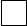 
      Саяси партияның атауы
      Наименование политической патии
      ______________________________________ 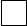 
      Саяси партияның атауы
      Наименование политической патии
      ______________________________________ 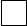 
       және т.б. ______________________________________ 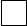 
      Бәріне қарсымын
      Против всех ______________________________________ 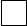 
      Ескертпе: Бюллетень берген комиссия мүшесі оған өз қолын қояды. Мынадай бюллетень: белгiленбеген үлгiдегi; тиісті сайлау комиссиясы мүшесiнiң қолы қойылмаған; бiр саяси партиядан артық белгiленген; белгi қарындашпен қойылған, түзету немесе өзге де бұрмалау iздерi бар, сондай-ақ сайлаушылардың ерiк бiлдiруiн анықтау мүмкiн емес бюллетень жарамсыз деп танылады.
      Примечание: Член комиссии, выдавший бюллетень, ставит в нем свою подпись. Недействительным признается бюллетень: неустановленного образца; в котором отсутствует подпись члена соответствующей избирательной комиссии; в котором отмечено более одной политической партии; в котором отметка проставлена карандашом, носит следы подчистки или иного способа подделки, а также в котором невозможно определить волеизъявление избирателя. ______________________________________ (облыс, республикалық маңызы бар және Республика астанасы) №_______ бірмандаттық аумақтық сайлау округі бойынша сайланатын Қазақстан Республикасы Парламенті Мәжілісінің депутатын сайлау жөніндегі дауыс беруге арналған САЙЛАУ БЮЛЛЕТЕНІ 20__ жылғы _____ ________________ (сайлау күні) ИЗБИРАТЕЛЬНЫЙ БЮЛЛЕТЕНЬ для голосования по выборам депутата Мажилиса Парламента Республики Казахстан, избираемого по одномандатному территориальному избирательному округу №_______ __________________________________________ (область, города республиканского значения и столицы Республики) _____ _________________ 20___ года (дата выборов)
      Ескерту. 3-қосымша жаңа редакцияда - ҚР Орталық сайлау комиссиясының 27.12.2022 № 132/627 (01.01.2023 бастап қолданысқа енгiзiледi) қаулысымен.
      Өзіңіз жақтап дауыс беретін кандидаттың тегінің оң жағындағы бос шаршыға не
      "Бәріне қарсымын" деген жолдың оң жағындағы шаршыға кез келген белгі қойыңыз
      Поставьте любую отметку в пустом квадрате справа от фамилии кандидата, за которого
      Вы голосуете, либо в квадрате справа от строки "Против всех"
      "Жақтап" дауыс беремін Голосую "За"
      Тегі, аты, әкесінің аты (болған кезде)
      Фамилия, имя, отчество (при наличии)
      ________________________________________ 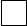 
      Тегі, аты, әкесінің аты (болған кезде)
      Фамилия, имя, отчество (при наличии)
      ________________________________________ 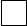 
      Тегі, аты, әкесінің аты (болған кезде)
      Фамилия, имя, отчество (при наличии)
      ________________________________________ 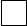 
      және т.б.
      Бәріне қарсымын
      Против всех
      ________________________________________ 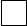 
      Ескертпе: Бюллетень берген комиссия мүшесі оған өз қолын қояды. Мынадай бюллетень: белгiленбеген үлгiдегi; тиісті сайлау комиссиясы мүшесiнiң қолы қойылмаған; бiр кандидаттан артық белгiленген; белгi қарындашпен қойылған, түзету немесе өзге де бұрмалау iздерi бар, сондай-ақ сайлаушылардың ерiк бiлдiруiн анықтау мүмкiн емес бюллетень жарамсыз деп танылады.
      Примечание: Член комиссии, выдавший бюллетень, ставит в нем свою подпись. Недействительным признается бюллетень: неустановленного образца; в котором отсутствует подпись члена соответствующей избирательной комиссии; в котором отмечено более одного кандидата; в котором отметка проставлена карандашом, носит следы подчистки или иного способа подделки, а также в котором невозможно определить волеизъявление избирателя. ______________________________________ Партиялық тізімдер бойынша (облыс, республикалық маңызы бар қала және Республика астанасы) аудан, қала мәслихаттарының депутаттарын сайлау жөніндегі дауыс беруге арналған САЙЛАУ БЮЛЛЕТЕНІ 20__ жылғы _____ ________________ (сайлау күні) ИЗБИРАТЕЛЬНЫЙ БЮЛЛЕТЕНЬ для голосования по выборам депутатов маслихата ____________________________________________________________ (область, город республиканского значения и столицы Республики), избираемых по партийным спискам _____ _________________ 20___ года (дата выборов)
      Ескерту. 4-қосымша жаңа редакцияда - ҚР Орталық сайлау комиссиясының 27.12.2022 № 132/627 (01.01.2023 бастап қолданысқа енгiзiледi) қаулысымен.
      Өзіңіз жақтап дауыс беретін саяси партия атауының оң жағындағы бос шаршыға не "Бәріне қарсымын" деген жолдың оң жағындағы шаршыға белгі қойыңыз
      Поставьте отметку в пустом квадрате справа от наименования политической партии, за которую Вы голосуете, либо в квадрате справа от строки "Против всех"
      "Жақтап" дауыс беремін
      Голосую "За"
      Саяси партияның атауы
      Наименование политической партии
      ________________________________________ 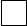 
      Саяси партияның атауы
      Наименование политической партии
      ________________________________________ 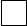 
      Саяси партияның атауы
      Наименование политической партии
      ________________________________________ 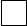 
      және т.б.
      ________________________________________ 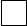 
      Бәріне қарсымын
      Против всех
      ________________________________________ 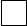 
      Ескертпе: Бюллетень берген комиссия мүшесі оған өз қолын қояды. Мынадай бюллетень: белгiленбеген үлгiдегi; тиісті сайлау комиссиясы мүшесiнiң қолы қойылмаған; бiр саяси партиядн артық белгiленген; белгi қарындашпен қойылған, түзету немесе өзге де бұрмалау iздерi бар, сондай-ақ сайлаушылардың ерiк бiлдiруiн анықтау мүмкiн емес бюллетень жарамсыз деп танылады.
      Примечание: Член комиссии, выдавший бюллетень, ставит в нем свою подпись. Недействительным признается бюллетень: неустановленного образца; в котором отсутствует подпись члена соответствующей избирательной комиссии; в котором отмечено более одной политической партии; в котором отметка проставлена карандашом, носит следы подчистки или иного способа подделки, а также в котором невозможно определить волеизъявление избирателя ________________________________________ облыс, республикалық маңызы бар қала және Республика астанасы) №_____бірмандаттық аумақтық сайлау округі ________________мәслихат депутатын сайлау жөніндегі дауыс беруге арналған САЙЛАУ БЮЛЛЕТЕНІ 20__ жылғы _____ ________________ (сайлау күні) ИЗБИРАТЕЛЬНЫЙ БЮЛЛЕТЕНЬ для голосования по выборам депутата ____________ маслихата избираемого по одномандатному территориальному избирательному округу №_____ _________________________________________ область, город республиканского значения и столицы Республики) наименование маслихата _____ _________________ 20___ года (дата выборов)
      Ескерту. 5-қосымша жаңа редакцияда - ҚР Орталық сайлау комиссиясының 27.12.2022 № 132/627 (01.01.2023 бастап қолданысқа енгiзiледi) қаулысымен.
      Өзіңіз жақтап дауыс беретін кандидаттың тегінің оң жағындағы бос шаршыға не
      "Бәріне қарсымын" деген жолдың оң жағындағы шаршыға кез келген белгі қойыңыз
      Поставьте любую отметку в пустом квадрате справа от фамилии кандидата, за которого
      Вы голосуете, либо в квадрате справа от строки "Против всех"
      "Жақтап" дауыс беремін
      Голосую "За"
      Тегі, аты, әкесінің аты (болған кезде)
      Фамилия, имя, отчество (при наличии)
      ______________________________________ 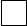 
      Тегі, аты, әкесінің аты (болған кезде)
      Фамилия, имя, отчество (при наличии)
      ______________________________________ 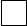 
      Тегі, аты, әкесінің аты (болған кезде)
      Фамилия, имя, отчество (при наличии)
      ______________________________________ 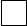 
      және т.б.
      Бәріне қарсымын
      Против всех
      ______________________________________ 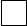 
      Ескертпе: Бюллетень берген комиссия мүшесі оған өз қолын қояды. Мынадай бюллетень: белгiленбеген үлгiдегi; тиісті сайлау комиссиясы мүшесiнiң қолы қойылмаған; бiр кандидаттан артық белгiленген; белгi қарындашпен қойылған, түзету немесе өзге де бұрмалау iздерi бар, сондай-ақ сайлаушылардың ерiк бiлдiруiн анықтау мүмкiн емес бюллетень жарамсыз деп танылады.
      Примечание: Член комиссии, выдавший бюллетень, ставит в нем свою подпись. Недействительным признается бюллетень: неустановленного образца; в котором отсутствует подпись члена соответствующей избирательной комиссии; в котором отмечено более одного кандидата; в котором отметка проставлена карандашом, носит следы подчистки или иного способа подделки, а также в котором невозможно определить волеизъявление избирателя. _____________________________________ аудан, облыстық маңызы бар қала, аудандық маңызы бар қаланың, ауылдың, кенттің, ауылдық округің әкімдерін сайлау жөніндегі дауыс беруге арналған САЙЛАУ БЮЛЛЕТЕНІ 20__ жылғы _____ ________________ (сайлау күні) ИЗБИРАТЕЛЬНЫЙ БЮЛЛЕТЕНЬ для голосования по выборам акима ______________________________________ район, город областного значения, город районного значения, село, поселок, сельский округ _____ _________________ 20___ года (дата выборов)
      Ескерту. Қаулы 6-қосымшамен толықтырылды - ҚР Орталық сайлау комиссиясының 27.12.2022 № 132/627 (01.01.2023 бастап қолданысқа енгiзiледi) қаулысымен.
      Өзіңіз жақтап дауыс беретін кандидаттың тегінің оң жағындағы бос шаршыға не
      "Бәріне қарсымын" деген жолдың оң жағындағы шаршыға кез келген белгі қойыңыз
      Поставьте любую отметку в пустом квадрате справа от фамилий кандидата, за которого
      Вы голосуете, либо в квадрате справа от строки "Против всех"
      "Жақтап" дауыс беремін
      Голосую "За"
      Тегі, аты, әкесінің аты (болған кезде)
      Фамилия, имя, отчество (при наличии)
      ________________________________________ 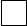 
      Тегі, аты, әкесінің аты (болған кезде)
      Фамилия, имя, отчество (при наличии)
      ________________________________________ 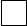 
      Тегі, аты, әкесінің аты (болған кезде)
      Фамилия, имя, отчество (при наличии)
      ________________________________________ 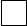 
      және т.б.
      Бәріне қарсымын
      Против всех
      ________________________________________ 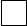 
      Ескертпе: Бюллетень берген комиссия мүшесі оған өз қолын қояды. Мынадай бюллетень: белгiленбеген үлгiдегi; тиісті сайлау комиссиясы мүшесiнiң қолы қойылмаған; бiр кандидаттан артық белгiленген; белгi қарындашпен қойылған, түзету немесе өзге де бұрмалау iздерi бар, сондай-ақ сайлаушылардың ерiк бiлдiруiн анықтау мүмкiн емес бюллетень жарамсыз деп танылады.
      Примечание: Член комиссии, выдавший бюллетень, ставит в нем свою подпись. Недействительным признается бюллетень: неустановленного образца; в котором отсутствует подпись члена соответствующей избирательной комиссии; в котором отмечено более одного кандидата; в котором отметка проставлена карандашом, носит следы подчистки или иного способа подделки, а также в котором невозможно определить волеизъявление избирателя.
					© 2012. Қазақстан Республикасы Әділет министрлігінің «Қазақстан Республикасының Заңнама және құқықтық ақпарат институты» ШЖҚ РМК
				
      Қазақстан РеспубликасыОрталық сайлау комиссиясыныңТөрағасы міндетін атқарушы

К. Петров

      Қазақстан РеспубликасыОрталық сайлау комиссиясыныңхатшысы міндетін атқарушы

Б. Мелдешов
Қазақстан Республикасы
Орталық сайлау комссиясының
2018 жылғы 23 тамыздағы
№ 11 /192 қаулысына
1-қосымша
НысанҚазақстан Республикасы
Орталық сайлау комссиясының
2018 жылғы 23 тамыздағы
№ 11 /192 қаулысына
2-қосымша
НысанҚазақстан Республикасы
Орталық сайлау комссиясының
2018 жылғы 23 тамыздағы
№ 11 /192 қаулысына
3-қосымша
НысанҚазақстан Республикасы
Орталық сайлау комссиясының
2018 жылғы 23 тамыздағы
№ 11 /192 қаулысына
4-қосымша
НысанҚазақстан Республикасы
Орталық сайлау комссиясының
2018 жылғы 23 тамыздағы
№ 11 /192 қаулысына
5-қосымша
НысанҚазақстан Республикасы
Орталық сайлау комссиясының
2018 жылғы 23 тамыздағы
№ 11 /192 қаулысына
6-қосымша
Нысан